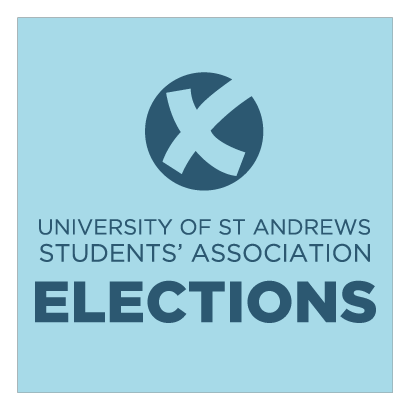 Students’ Association Elections Rules 2020Important Dates•  Nominations open: Monday 24th February 2020 9am•  Nominations close: Friday 28th February 2020 5pm•  Sabbatical candidates’ lunch with the Proctor: Thursday 27th February 12pm (noon), Committee Room•  Athletic Union Presidential candidates’ lunch with Steven: TBC•  Sabbatical candidates’ meeting: Friday 28th February 2020 5:30pm (Sandy’s Bar)•  All candidates’ meeting (incl. sabbatical candidates): Saturday 29th February 2020 12pm (noon) (Beacon Bar)•  Campaigning Starts: Saturday 29th February 2020 – 1:00pm•  General hustings: Beacon Bar, 12pm - 10pm, Sunday 1st March - Tuesday 3rd March 2020.•  Sabbatical Candidate Question Time: Monday 2nd March 2020 7.30pm (The StAge)•  Athletic Union President Husting: Tuesday 3rd March 5:30pm (The StAge)•  Sabbatical candidates’ debate: Tuesday 3rd March 7.30pm (The StAge)•  Polls open: Thursday 5th March 00:01am•  Polls close: Friday 6th March 6pm (Online).•  Results (School Presidents): Friday 6th March 8pm (The StAge).•  Results (All other posts): Friday 6th March 8.30pm (The StAge).Sabbatical candidates are instructed to not book any holidays in the month of June.Important InformationThe Elections Office will be open in Weeks 5 and 6, Monday to Friday, 10am-5pm, in theStudents’ Association Sabbatical Office (Advocacy Room) on the first floor of the Union. The Elections Committee will consist of 22 people:Six Sabbatical Officers Three SRC NomineesThree SSC Nominees1 Senior Academic Representative - Arts/Divinity1 Senior Academic Representative - Science/Medicine1 Representatives of the Athletic Union1 PG Student2 subcommittee executive members4 Further Members external to the Association Councils, of which at least one should be a first yearYou can email the Elections Committee at  saelect@st-andrews.ac.uk and engage with the Committee on Twitter via @saelect and on Facebook (https://www.facebook.com/ saelectofficial). #saelect is the designated elections hashtag.The Elections Committee reserves the right to make changes to the rules but will ensure that all candidates are informed of any alterations by email. New rules will come into effect immediately, unless otherwise stated.General PrinciplesThe rules and regulations for the Students’ Associations elections are designed as guidance on how to stand as a candidate and get involved. We have developed these rules with the ambitions that:•  Our elections should be open to all matriculated student members on an equal basis;•  Information for voters should be full, transparent, and accurate;•  Campaigning should not cause nuisance to voters or to members of the University or town communities; and•  Campaigning should not be conducted in a negative manner.Section 1. Elected PositionsWe have created role descriptions for all positions elected in the Students’ Association Elections 2019. You can find them online on  yourunion.net/elections or by emailing the Elections Committee on saelect@st-andrews.ac.uk.1.      Sabbaticals — The following sabbatical (full-time, paid) positions are up for election:•  Association President•  Athletic Union President•  Director of Events & Services•  Director of Wellbeing•  Director of Education•  Director of Student Development & Activities2.	Association Officer positions — The following part-time Association-level positions are up for election:•  Association Chair•  Alumni Officer•  Community Relations Officer•  Environment Officer•  LGBT+ Officer•  Lifelong and Flexible Learners Officer3.      SRC  positions  —  The  following  part-time  positions  are  up  for  election  on  theStudents’ Representative Council:•  Accommodation Officer•  Art/Divinity Faculty President•  Member for First Years•  Member for Gender Equality•  Member for Racial Equality•  Member for Students with Disabilities•  Member for Student Health (Wellbeing Committee)•  Member for Widening Access & Participation•  Member without Portfolio•  Postgraduate Academic Convener•  Postgraduate Development Officer•  Science/Medicine Faculty PresidentThere are three types of positions on the SRC: officers, members, and academic reps. Officers chair their own respective subcommittees of the SRC, and members will form part of those subcommittees but do not chair a subcommittee.The academic reps (Faculty Presidents and Postgraduate Convenor) are members of the Students’ Representative Council, the Education Committee, and represent students in their respective constituencies to the Academic Council and Senatus Academicus.4.      SSC positions — The following part-time positions are up for election on the StudentServices Council:•  Broadcasting Officer (St Andrews Radio)•  Charities Officer (Charities Campaign)•  Debates Officer (Union Debating Society)•  Employability Officer•  Music Officer (Music is Love)•  Performing Arts Officer (Mermaids)•  Postgraduate Society President (Postgraduate Society)•  Societies Officer (Societies Committee)•  Volunteering Officer (SVS)•  Member without PortfolioThere are two types of positions on the SSC: officers and convenors. The officers are the elected heads of the SSC subcommittees, while convenors are appointed heads of SSC subcommittees where that role requires an extraordinary amount of specialist knowledge. The three current convenor roles are the Design & PR Team Convenor, On The Rocks Convenor, and the Ents Convenor.5.      School Presidents — The following positions are up for election on the EducationCommittee:•  Art History School President•  Biology School President•  Chemistry School President•  Classics School President•  Computer Science School President•  Divinity School President•  Earth Sciences & Geology School President•  Economics & Finance School President•  English School President•  Film Studies School President•  Geography & Sustainable Development School President•  History School President•  International Relations School President•  Management School President•  Mathematics & Statistics School President•  Medicine School President•  Modern Languages School President•  Philosophy School President•  Physics & Astronomy School President•  Psychology & Neuroscience School President•  Social Anthropology School President6.	Departmental Convenors – The following positions are up for election in the School of Modern Languages:•  Arabic/Persian Convenor•  Comparative Literature Convenor•  French Convenor•  German Convenor•  Italian Convenor•  Russian Convenor•  Spanish ConvenorThe Departmental Convenors act as the link between students and staff in their respective Departments within the School of Modern Languages, chair the relevant Student Staff Consultative  Committees  (SSCC),  and  coordinate  their  activities  with  the  Modern Languages School President, who represents students in the School to the University and the Students’ AssociationSection 2. Nominations2.1. Eligibility — An individual can run for any position listed above, as long as they:•  Are a matriculated student at the University of St Andrews•  Are an ordinary member of the Students’ Association.•  Are of good standing for the Association, the AU and the University. This means a student with no debts to any of those bodies and no disciplinary measures in force from them (eg bans from the Union building).• (For Postgraduate Academic Convenor, Postgraduate Development Officer, and Postgraduate Society President only) are a postgraduate student•  (For School Presidents only) are entering into an Honours year of study within the relevant School as a Single Honours or Joint Honours student•  (For Departmental Convenors only) are entering into an Honours year of study within the relevant Department in the School of Modern Languages as a Single Honours or Joint Honours student•  (For Faculty Presidents only) are an undergraduate student enrolled in one of the relevant constituent Faculties•  (For AU President only) have been a committee member for at least one year of an AU-affiliated club or have served as an officer of the Athletic Union for at least one year, and are in good standing with the Athletic Union and the University2.2. Limitation — No one may run for more than one position. In addition, no one may run for a position that they have held twice previously. Existing sabbatical officers may not run for any sabbatical post if they have previously held any sabbatical offices for a total of two years.2.3. Process — Each candidate must be self-nominated and seconded by other two matriculated students who are in good standing with the Association, the University and the Athletic Union. No member of the Elections Committee (listed on the first page) may propose, second, actively support, campaign against someone, or run as a candidate in any of the  races  mentioned  in  Section  1  until  the  results  of  the  first  election  are announced. No Sabbatical Officer can endorse, actively support, or campaign for any candidate in any of the races mentioned in Section 1 until the Results of the Election are announced.2.4. True candidacy — Nominations will only be accepted by candidates making a true reflection of their own character. Nominations on behalf of other students or as impersonations of another individual will not be accepted.2.5. Supplementary information — Nominations must include the following.For sabbatical (Section 1.1) candidates only:•  Statement (up to 350 words) explaining why people should vote for you•  Photograph of your likeness•  A list of any relevant positions previously held or student group memberships•  Mobile phone number and email address•  Some optional additional information (including name and email address of your campaign manager) that may be required as part of the Elections Committee’s voter information services. This information will be made clear to you at the close of nominations for sabbatical candidates.For all other candidates:•  Statement (up to 250 words) explaining why people should vote for you,•  Photograph of your likeness•  A list of any relevant positions previously held or student group memberships•  Mobile phone number and SaintMail address2.6.  Timing —  Nominations will open for  all  candidates  from  9am  on  Monday  24thFebruary. Nominations will close at 5pm on Friday 28th February.2.7.  Information meeting attendance —  Candidates are required to attend the All candidates meeting (Saturday 29th February 12pm, The StAge). In addition, candidates for Sabbatical positions are required to attend the Sabbatical candidates’ meeting (Friday 28th February 5:30pm, Sandy’s Bar). If a candidate cannot attend the meeting, the candidate must inform the Elections Committee before the start of the meeting and, for Section 1.1 candidates, must send a named campaign delegate.2.8. Withdrawal — A candidate may withdraw from the race at any time up until the start of voting by notifying the Elections Committee by email.Section 3. Hustings & Debates3.1. General hustings — All candidates are expected to participate in their husting. All other candidates are asked to prepare a 2-minute speech, followed by 3 minutes of questions.Hustings are important, because they give voters the chance to compare candidates and you the chance to prove yourself. The chair of the hustings is responsible for encouraging lively and good-humoured debate, though they can rule out irrelevant questions and ask someone in the audience to leave if necessary.Hustings for all candidates will be on Monday and Tuesday of Elections Week. All candidates will find out their designated husting time by Friday evening at the end of nominations. If you cannot make your time, please inform the Elections Committee to make alternative arrangements.3.2. Hall Events— The Association requests that hall committees organise hall events, more conducive to student engagement. Candidates are expected to attend unless there are extenuating circumstances approved by the elections committee. A member of the elections committee will be present at each event, and the elections committee will be responsible for publishing the event schedule.3.3. Sabbatical debate — The sabbatical debate will take place on Tuesday 3rd March 7.30pm (The StAge). The debate will consist of a separate debate for each position, with candidates being given 2 minutes for an opening speech. The debates can feature the candidates standing behind their podiums, or in conference tables with the moderator on the other side. Depending on the agreed format, either the moderator or an audience member can be the one to ask questions.A coin toss determines who gets to answer the first question and each candidate will get alternate turns. Once a question is asked, the candidate has 2 minutes to answer the question. After this, the opposing candidate has around 1 minute to respond and rebut their arguments. At the moderator's discretion, the discussion of the question may be extended by 30 seconds per candidate. The debate concludes with a 1 minute closing speech.3.4. School President hustings — Hustings for School Presidents are organised by the outgoing School President, unless that individual is running for re-election, in which case the husting will be organised by the Elections Committee. Candidates will be informed of the alternative arrangements.Section 4. Budget4.1. Allocation — All purchases related to publicity material need to be recorded and counted towards each candidate’s budget. Sabbatical candidates may spend no more than£100. All other candidates may spend no more than £35.4.2.  Authorisation — The authority to authorise any purchase lies with the Elections Committee. Candidates should provide a receipt to the Election Committee for reimbursement and authorisation. Candidates will be penalised for unauthorised spending.If you cannot afford the budget to run a campaign, we will help with the costs. Candidates in this position are encouraged to contact Iain Cupples (Student Advocate [Education]) for a confidential discussion about their eligibility. Evidence of financial hardship will be required.4.3. Reimbursement, sabbatical candidates — All sabbatical candidates are entitled to50% reimbursement of the amount spent. Any sabbatical candidate who participates in their general husting and in the sabbatical debate (or provides prior notice with a good reason for absence) will be reimbursed their full authorised campaign expenditure, regardless of first preference votes won.4.4. Reimbursement, all other candidates — All other candidates will have 50% of their authorised expenditure reimbursed, if they have participated in their general husting or given prior notice with a good reason for absence.4.5. Reimbursement, time limit — Budgets will be repaid for up to two calendar months after the election results are announced.Section 5. Campaigning5.1.  Time period —  Campaigning starts at on Saturday 29th February at 1pm and ends when polls close at 6pm on Friday 6th March. Campaigning outside of this time period is not allowed and may result in a penalty applied to the candidate at the discretion of the Elections committee. Before the campaign period begins, candidates may only interact with student publications that have been pre- approved by the Senior Elections Officer.With regards to the announcement of nominations on social media, the following stance shall be taken by the Elections committee:The Elections committee encourages the sharing/ retweeting of those postsThe Elections committee encourages the ‘liking’/ facebook ‘reacting’ of these postsCandidates and campaign teams are forbidden from adding additional comments to those nominations before the official beginning of campaigning - to do so will be considered a rule breach.The Elections Committee will disable comments wherever technically possibleIf someone unfamiliar with the elections rules and distant from the student body shares a nomination and adds comment (such as a relative) before the official beginning of campaigning then candidates will be asked to remove the post from their timelines. The Elections Committee will generally not ask candidates to write to people unfamiliar with the elections rules and distant from the student body for the purpose of them removing their posts, but they reserve the right to do so.5.2. Definition — Campaigning is understood as any public activity by a candidate or an individual on their team relating to the elections, which is aimed at persuading someone to vote one way or another. The exact enforcement of this definition in rules arbitration lies with the Elections Committee. References in the rules to activities that a candidate may not do apply to their entire team.While campaigning is prohibited outside of the designated period, you can start to prepare your campaign and assemble a campaign team in advance if you want. You can also print your materials in advance, although they must be stored with the Elections Committee until the start of campaigning.5.3. Campaign team, eligibility — Only ordinary, life, and honorary members of the Students’  Association  are  allowed  to  campaign  for  any  candidate.  (All  matriculated students are automatically ordinary members unless they have opted out.) Staff at the University of St Andrews and Union staff are not allowed to campaign. Students who also work for the University or the Union can campaign only when off duty.5.4. Campaign team, size — Until the start of campaigning, campaign teams may not be larger than thirty people, not including the candidate themselves.5.5. Campaign team, online groups — If a candidate maintains a private online group or group chat (e.g., Facebook group, Facebook chat, Google Group, etc.), the candidate must ensure that the Senior Elections Officer and Deputy Senior Elections Officer is invited as a member of said group by no later than 12 hours after submitting their nomination to the Elections Committee, or 12 hours after the creation of the group, whichever is later. Access is treated confidentially and used only to ensure rule compliance.There is a lot you’re not allowed to do as a candidate, but there’s even more that you are allowed to do. If you have any doubt about any aspect of your campaign activity or campaign team, the Elections Committee is here to provide guidance and to support candidates as best as possible to ensure a fair and thriving elections process.Any questions, contact any member of the Elections Committee or email saelect@.5.6. Unfair advantages prohibited, personal contacts — No candidate may use personal or work contacts to gain an unfair financial or other advantage over other candidates.5.7. Unfair advantages prohibited, positions held — No candidate may use any position of responsibility (e.g., society positions) to actively advertise their campaign but may continue to serve in their role without referencing the elections. Candidates may not use media (eg. photos or videos) which have been used for the purpose of a different group (internal or external to the University), such as society events, nor may they use media illustrating roles previously held. Additionally, current sabbatical officers are prohibited from endorsing, supporting, assisting, or campaigning for any candidate.5.8. Unfair advantages prohibited, endorsements — No subcommittees of the Students’ Association, Affiliated Societies, Student Groups, or Athletic Union Clubs may endorse any candidate using any official website, social media page, mailing list, or general meeting. No merchandise/clothing associated with a society or sports team may be used in a campaign. Generic AU sports clothing, which all students can purchase, may be used. Candidates may use the University crest in their campaign. AU President candidates may use the Saints Sport logo.  5.9. Prohibited activity, antisocial behaviour — Candidates should be aware that, when campaigning, they are not just representing themselves but also the Association, the University, and its students. No candidate should engage in a conflict with a competitor or with the townfolk, play unsociably loud music or other disturbances, pester people, or be abusive to other candidates.5.10. Prohibited activity, personal attacks — Candidates are encouraged to share and debate ideas related to the positions up for election, using constructive criticism where relevant. No candidate may use a personal attack on any other candidate for any reason, or orchestrate one from another source.5.11. Prohibited activity, halls of residence — Halls of residence are people’s homes, and candidates should not intrude or annoy students in their own homes. Candidate are not allowed to disturb residents at dinner or request that they are allowed to address the dining hall. Candidates should not try to contact Residence Managers or Wardens individually for information. Candidates are allowed to display publicity (e.g., posters, etc.) in halls of residence, but are not allowed to leave them in individual rooms or flats.5.12. Prohibited activity, academic venues — No candidate may campaign inside an academic building. No candidate may campaign in lectures, seminars, tutorials, or lab classes. No candidate should ask to speak before or after the lecture, or any other part of the academic building as a vehicle for the campaign. Candidates may display posters in academic venues if they are approved by elections committee and are displayed at the discretion of the School.5.13. Prohibited activity, University Libraries — No candidate may campaign actively inside any of the University Library’s sites (including leaving items on desks or handing out publicity material), namely – the Main Library, St Mary’s and King James Library, JF Allen Library, Purdie Library, and Martyrs Kirk. Candidates may hand in one poster to the library staff for display in the Main Library. Posters can be hung on the old railings on the southeast corner of the Main Library building but not on the railings opposite the main entrance. Any posters put up by students must be removed at the end of campaigning. Candidates may campaign outside the Main Library by keeping to the gravel, but noise must be kept to a minimum and no music should be played during campaigning. Candidates should not block the entrance to the building.5.14.  Prohibited activity, Union Building — No candidate can host an event in any Union space. No candidate may campaign if causing a disruption to the Union’s commercial services or nuisance to paying customers. No candidate may campaign in the Elections Office. Candidates may submit two or three posters to the Elections Committee to be posted in the Students’ Association: candidates are not permitted to put up any other posters inside the Union Building. The elections committee cannot guarantee that every poster will be put up, though the same number will be displayed per candidate.5.15. Prohibited activity, Barron Theatre – No candidate may campaign in or around theBarron Theatre. This includes putting up posters on the theatre doors.5.16. Prohibited activity, online campaigning — No candidate may engage in any online campaigning that automatically includes an individual without their consent to be a part of it. Specifically, Facebook groups are prohibited. (Facebook groups may be used for privatecampaign organising.) No candidate may use any society, School, or any other mailing list to harvest email addresses, phone numbers, or any other data for campaign purposes. No candidate may use any pre-existing social media group, group chat, page, or website to promote their candidacy or to recruit people to their campaign team. This includes submitting posts to anonymous Facebook Pages for the purpose of campaigning, including, but not limited to: St Andrews Crushes V, St Fessdrews, St Polldrews, St Andrews Anonymous  Candidates must ask someone’s permission privately before adding them to a group designed for campaigning. Any group chat used to promote or organise a campaign must include the Elections Committee Account. 5.17. Prohibited activity, public property — No candidate may mark or deface any public property (e.g., pavements, walls) with chalk, stickers or anything else. Candidates may only post publicity where they have received explicit permission to do so from the relevant person or body.5.18. Prohibited activity, motor vehicles — No candidate may use a car or any other vehicle to promote their campaign.5.19. Prohibited activity, et cetera — No candidate may engage in blackmail, bribery, and harassment in relation to their campaign. No candidate should break the law (e.g. flyposting) or do anything that would bring the candidate or the Students’ Association into disrepute while campaigning. Candidates should be mindful to ensure their safety and the safety of their team members.5.20. Prohibited activity, discounted or free alcohol – No candidate may supply discounted or free alcohol or illegal substances as a way of promoting their campaign.5.21. Prohibited activity, joint campaigning - candidates are not permitted to engage in collaboratively campaigning under a single banner/ joint campaign in our elections. Whilst candidates may agree on policies, their campaigning should only discuss the policy and not the fact it is a joint policy with anyone in particular.Specifically, Candidates may not:Refer to other candidates who share their policies in publicityHost campaigning events showcasing multiple candidates (eg. Pub Meetup with candidates X + Y) unless approves by the Elections Committee in advance.Candidates may:Share policies, and share the wording of those policiesSection 6. Publicity6.1. Budgeting compliance — All publicity, online or physical (including baked goods), must be budgeted and, as a part of this, matched to receipts as relevant. As such, all publicity should be validated by the Elections Committee. Unauthorised publicity is prohibited and subject to penalty. Any publicity for which receipts are not available, or for which the elections committee find the provided receipt unacceptable for any reason, may becharged against the candidate’s budget at an amount determined by the ElectionsCommittee Candidates are encouraged to be innovative and creative with their publicity tactics. Posters, stickers, banners, campaign websites, paid web ads, and social media profiles/ pages are all common forms of publicity – subject to the rules in this section.This year, as an initiative To try and promote more creative campaigns and a more environmentally friendly election, we will do not allow the use of flyers as a means of publicity.While your publicity must be budgeted, the materials to create your publicity are not required to be declared. This includes pens, paper, glue, scissors, glitter, string, tape, paint, and face paint. Recycled items that candidates acquire for free, such as cardboard boxes, may not be charged either – subject to the discretion of the Elections Committee.If you have any questions on compliance with this section, please contact the Elections Committee or email saelect@. In particular, we encourage candidates to ‘preview’ printed materials with the Elections Committee digitally before printing to ensure your stuff meets the standard.6.2. Budget limitation — The budget allocated to each candidate may only be used for publicity for that candidate.6.3. Students’ Association and Athletic Union resources — No candidate may use anyStudents’ Association or Athletic Union resources to help their campaign unless explicitly arranged by the Election Committee for the benefit of all candidates.6.4. Poster sizes — Posters for sabbatical candidates may not exceed the size of an A3 sheet of paper. Posters for all other candidates may not exceed the size of an A4 sheet of paper.6.5. Required elements — Each printed poster must contain the date of the voting (5th and 6th March) and an encouragement to recycle. Posters for AU President candidates must also contain the Saints Sport logo.6.6. Regulation of banners — Banners must be properly secured when put up, and no candidate may use any hanging weights (e.g., water bottles) as they pose a safety risk. The Elections Committee reserves the right to ask candidates to move or take down any banners.6.7. Offensive material — No publicity should contain anything offensive. The ElectionsCommittee retains the right to define what qualifies as offensive.Section 7. Rule Breaking7.1. Rule compliance — By electronically signing the online nominations form, candidates agree to comply with the Elections Rules.7.2. Rule monitoring — It is the responsibility and authority of the Elections Committee to ensure a fair elections process by monitoring compliance and deciding when rule breaking occurs. With exception of the right to appeal mentioned in 7.6 and 7.7, the decisions of the Elections Committee are final.7.3. Notification limit — The Elections Committee should be informed of any alleged rule breaking within 48 hours of the alleged infraction. Any individual may submit a report of rule breaking, and the Elections Committee may ask for further information and information of any witnesses to help reach a decision. The final deadline for complaints about rule breaking is 5pm on the Tuesday following the elections results.7.4. Result notification — The Elections Committee will notify the informant of Section 7.3 of the Elections Committee’s judgement by the end of the day of the submitted report. In the event of an  affirmative  decision  by  the  Elections  Committee  that  rule  breaking occurred, the Elections Committee will separately notify the candidate in question.7.5. Rule breaking by team member — If someone other than the candidate or their campaign manager has broken a rule, the candidate or campaign manager must have taken every reasonable step to prevent it and should attempt to rectify and compensate for rule breakings. If the elections committee deems there to have not been due diligence, the candidate may face a penalty.7.6. Right to appeal — Any candidate (except a candidate for AU President, see 7.7) found guilty of rule breaking by the Elections Committee may appeal that decision by submitting their case, in writing, to the Chair of the Students’ Association Board, David Scott. Appeals must be made on the basis of:•  Bias or prejudice,•  Information not known at the time, or•  Procedural irregularity.7.7. Right to appeal, AU President — Any candidate for AU President found guilty of rule breaking by the Elections Committee may appeal that decision by submitting their case, in writing, to the Proctor on proctor@st-andrews.ac.uk. Appeals must be made on the basis of:•  Bias or prejudice,•  Information not known at the time, or•  Procedural irregularity.7.8. Penalties — In response to rule breaking, the Elections Committee may, depending on the severity of the case, issue punishments such as written warnings, fines, disqualification of part or all of budget reimbursement, or disqualification from the election. Rules breaches will be publicized by the elections committee for the information of voters on the voting portal and online.Section 8. Voting & Results8.1. Voting method — Voting shall be conducted online. Each student shall have a single transferable vote for every election with the exception of the following races:• Arts/Divinity Faculty President, Science/Medicine Faculty President: Only matriculated undergraduate students in the respective faculties shall have a single transferable vote in the race for the respective Faculty President.•  Postgraduate Academic Convenor, Postgraduate Development Officer, Postgraduate Society President: Only matriculated postgraduate students shall have a single transferable vote in the race for Postgraduate Academic Convenor, Postgraduate Development Officer, and Postgraduate Society President.• School Presidents: Only matriculated students taking credits in the respective School/Department shall have a credit-weighted single transferable vote in the race for the respective School President.•  Departmental Convenors: Only matriculated students taking credits in the respective programme shall have a credit-weighted single transferable vote in the race for the respective Departmental Convenor.8.2. Results Verification — Results are subject to verification by a nominee of the Students’ Association Board and of the University Court that the process was fair. Candidates may challenge the results if they believe they were unfair by submitting an appeal according to the process detailed in sections 7.6 and 7.7.